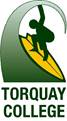 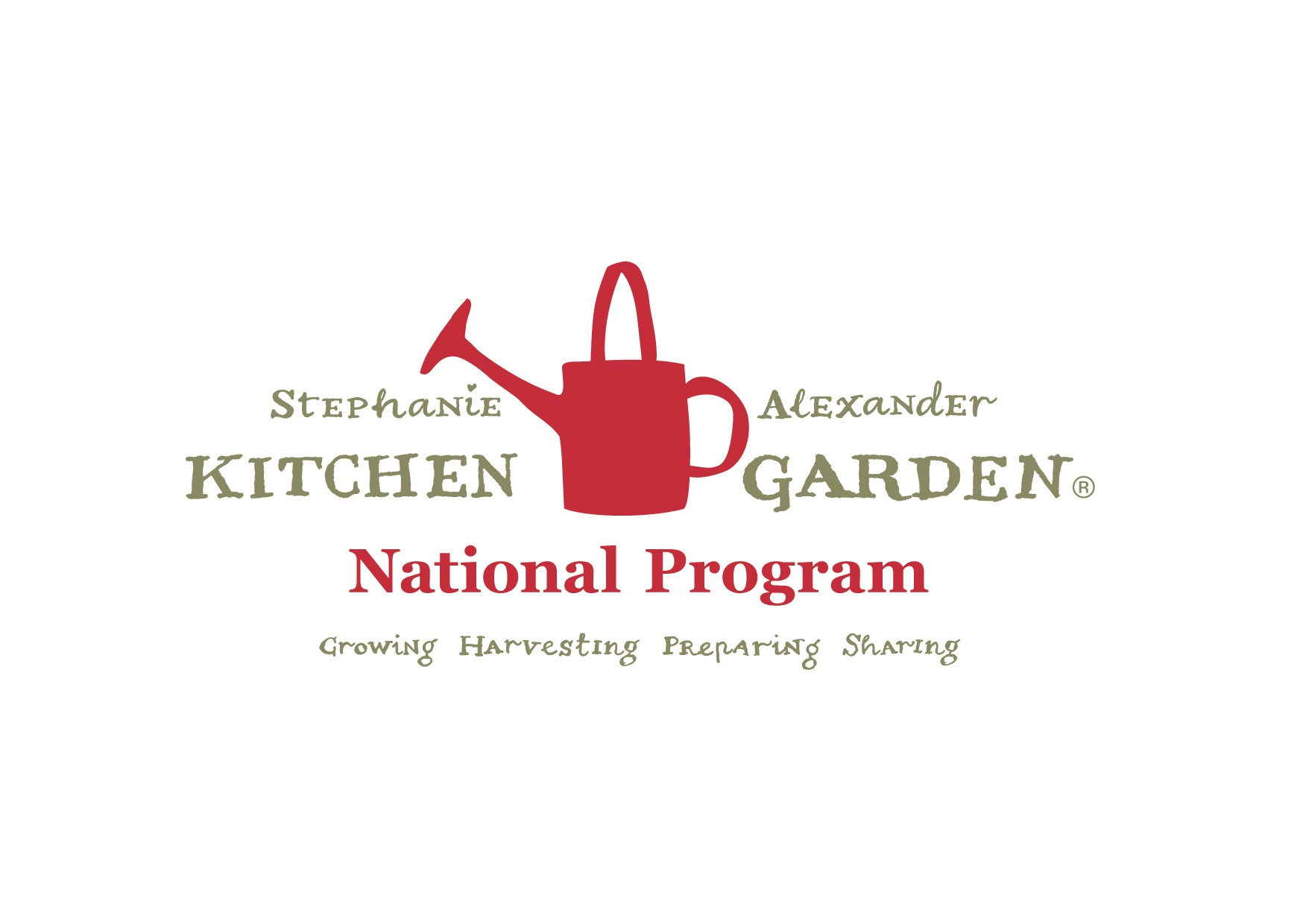 Lemon butter(recipe adapted from taste.com.au)IngredientsFor every ½ cup (125ml) of freshly squeezed lemon juice – 1 cup sugar2 tablespoons butter2 eggsMethodCream butter and sugar in a food processor. Add the eggs and mix well.Add the lemon juice and mix well until smooth.Place the mixture into a saucepan and cook steadily, stirring frequently, until it thickens.Allow the mixture to cool slightly.Pour into sterilized jars.Keep in the fridge.Delicious in desserts or just on toast.